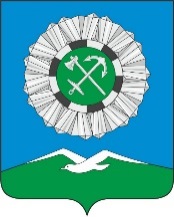 Российская ФедерацияИркутская областьСлюдянский районСЛЮДЯНСКОЕ МУНИЦИПАЛЬНОЕ ОБРАЗОВАНИЕГОРОДСКАЯ ДУМАРЕШЕНИЕ  г. Слюдянкаот 25.04.2024 № 38 V-ГДОб итогах ежегодного областного конкурса на лучшую организацию работы представительного органа муниципального образования Иркутской области с населением по реализации социально значимых проектов в муниципальных образованиях Иркутской области в 2023 годуВ соответствии со статьями 33, 37 Устава Слюдянского муниципального образования, зарегистрированного Главным управлением Министерства юстиции Российской Федерации по Сибирскому Федеральному округу от 23 декабря 2005 года №RU385181042005001, с изменениями и дополнениями, зарегистрированными Управлением Министерства юстиции Российской Федерации по Иркутской области от 13 февраля 2024 года №RU385181042024001,ГОРОДСКАЯ ДУМА решила:1. Принять к сведению информацию о признании Думы Слюдянского муниципального образования победителем в номинации «Развитие физической культуры и спорта, формирование здорового образа жизни населения» ежегодного областного конкурса на лучшую организацию работы представительного органа муниципального образования Иркутской области с населением по реализации социально значимых проектов в муниципальных образованиях Иркутской области в 2023 год.2. Опубликовать настоящее решение в газете «Байкал Новости» или в приложении к данному периодическому изданию, а также разместить на официальном сайте администрации Слюдянского городского поселения Слюдянского района в сети Интернет.Председатель ДумыСлюдянского муниципального образования                                                    М.М. Кайсаров